L.O. To compare and contrast the geographical features of the home country of an Olympic athlete with those of Tokyo.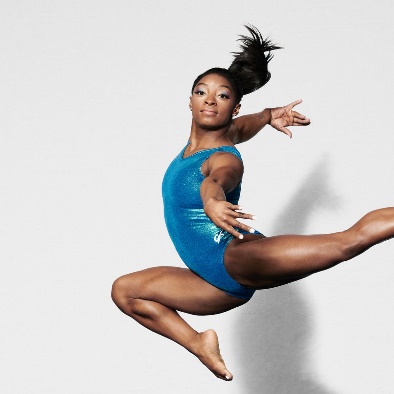 Texas, USATokyo, JapanNorthern or Southern Hemisphere?Distance from the EquatorWhat is the Capital City?Are there seasons?What is the temperature in July/ August?What is the average rainfall?Language Spoken?Population?